附件1：全国殡葬行业产教融合共同体成立大会暨北京社会管理职业学院第十二届生命文化节日程安排附件2：全国殡葬行业产教融合共同体成立大会暨北京社会管理职业学院第十二届生命文化节参会回执附件3：北京社会管理职业学院大兴校区乘车路线1.北京西站：乘地铁7号线（北京西站上，菜市口地铁站下），换乘地铁4号线至高米店南站站（从C口出来），步行400米至高米店南站公交站换乘兴11路公交车，首座御园北门公交站下车，步行1公里到达学院西门。2.北京站：乘地铁2号线（北京站上，宣武门地铁站下），换乘地铁4号线至高米店南站站（从C口出来），步行400米至高米店南站公交站换乘兴11路公交车，首座御园北门公交站下车，步行1公里到达学院西门。3.北京南站：乘地铁4号线至新宫站（从A口出来），换乘946至首座御园北门公交站下车，步行1公里到达学院西门。4.大兴机场：乘北京大兴机场乘坐北京大兴国际机场线（草桥方向）至大兴新城地铁站（从C口出来），步行200米至大兴新城公交站乘坐兴37路公交车，至首座御园北门公交站下车，步行1公里到达学院西门。5.首都机场：乘北京首都机场乘坐首都机场线至东直门地铁站下车，换乘2号线至宣武门地铁站下车，换乘地铁4号线至高米店南站站（从C口出来），步行400米至高米店南站公交站换乘兴11路公交车，首座御园北门公交站下车，步行1公里到达学院西门。附件4：北京社会管理职业学院（大兴校区）平面示意图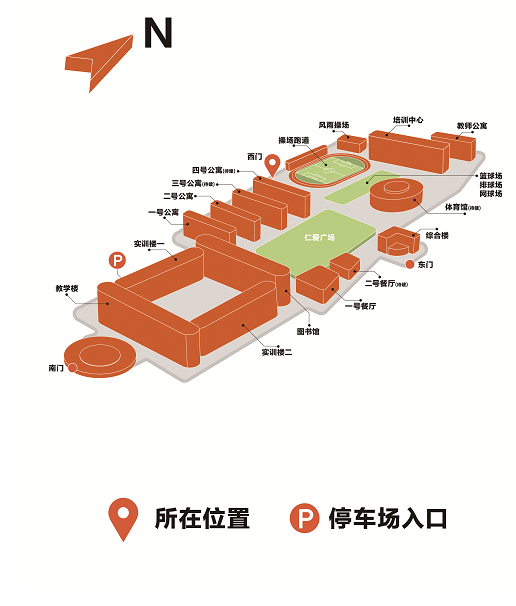 12月1日12月1日12月1日12月1日12月1日时间工作阶段内容主持地点14:00-20:00报到报到会务组民政部培训中心12月2日12月2日12月2日12月2日12月2日时间工作阶段内容主持地点08:30-09:00暖场活动学生作品展示生命文化学院教学楼7层学术报告厅09:00-10:00共同体成立大会各级领导讲话；全国殡葬行业产教融合共同体成立启动仪式；学院领导教学楼7层学术报告厅10:00-10:30共同体第一次全体理事会议1.全国殡葬行业产教融合共同体筹备情况2.审议共同体章程、理事会单位3.共同体发展规划及工作计划学院领导教学楼7层学术报告厅10:30-12:00校企合作产教融合1.签订校企合作协议；2.发放奖助学金；3.学生技能展示；4.殡葬系列教材发布会；5.“1+X+1”培养模式展示。生命文化学院教学楼7层学术报告厅12:00-13:30午餐午餐食堂三楼13:30-14:50产教融合高端论坛职业教育领域相关专家有关领导教学楼7层学术报告厅14:50-17:00殡葬教育与殡葬行业高质量发展高端论坛殡葬行业相关专家有关领导教学楼7层学术报告厅17:00-18:30拜师礼生命文化学院2022级学生拜师礼生命文化学院教学楼7层学术报告厅12月3日12月3日12月3日12月3日12月3日时间工作阶段内容主持地点09:00-12:00招聘会“梦想起航”双选会生命文化学院教学楼1层大厅单位名称单位名称单位名称联系人性别性别固定电话固定电话固定电话职务手机手机E-mailE-mailE-mail是否参加双选招聘会是否参加双选招聘会是否参加双选招聘会是否参加双选招聘会是否参加双选招聘会是否参加双选招聘会是否参加双选招聘会是是否是否在校内培训中心住宿是否在校内培训中心住宿是否在校内培训中心住宿是否在校内培训中心住宿是否在校内培训中心住宿是否在校内培训中心住宿是否在校内培训中心住宿是是否参会领导、嘉宾信息参会领导、嘉宾信息参会领导、嘉宾信息参会领导、嘉宾信息参会领导、嘉宾信息参会领导、嘉宾信息参会领导、嘉宾信息参会领导、嘉宾信息参会领导、嘉宾信息参会领导、嘉宾信息参会领导、嘉宾信息参会领导、嘉宾信息参会领导、嘉宾信息姓名姓名职务职务职务联系电话联系电话联系电话车牌号（自驾参加活动请备注车牌号）车牌号（自驾参加活动请备注车牌号）车牌号（自驾参加活动请备注车牌号）车牌号（自驾参加活动请备注车牌号）车牌号（自驾参加活动请备注车牌号）招聘信息招聘信息招聘信息招聘信息招聘信息招聘信息招聘信息招聘信息招聘信息招聘信息招聘信息招聘信息招聘信息岗位名称岗位名称岗位名称岗位名称招聘人数招聘人数薪资待遇薪资待遇薪资待遇薪资待遇薪资待遇备注备注